Publicado en Madrid el 22/07/2022 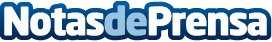 Energy Solar Tech consigue captar más de 900.000€ de la Ronda de Inversión abierta a través de SegoVenture en menos de 7 díasEnergy Solar Tech, la disruptiva compañía de energías renovables que viene a revolucionar el sector energético, consigue captar más de 900.000€ a través de SegoVenture en menos de una semanaDatos de contacto:Patricia López+34 911 43 64 64Nota de prensa publicada en: https://www.notasdeprensa.es/energy-solar-tech-consigue-captar-mas-de-900 Categorias: Nacional Finanzas Emprendedores Sostenibilidad http://www.notasdeprensa.es